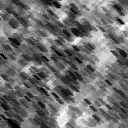 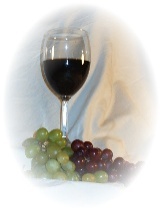 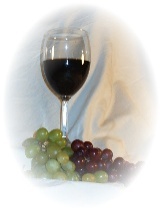 May 26th through May 30th Menu SelectionsTuesday through Friday (11:00am to 7:00pm); Saturday (3:00pm to 7:00pm)Individual MealsSoupsTurkey Wild Rice  ~  Summer Vegetable…1.75/cup or 2.50/bowlSandwiches, Lunch Plates & SaladsTurkey & Ham Club Sandwich, Fresh Fruit Salad, House-made Potato Chips, Pickle…8.95(Turkey breast, baked ham, bacon, lettuce, tomato, mayo on Sourdough bread)Andy’s Burger, House-made French Fries, Red Cabbage Slaw, Pickle…8.95(1/3# Burger, Bacon, Pepper-Jack, Pesto-Alfredo, Spinach, Cucumber & Pickled Red Onion)Chicken Salad Croissant, Fresh Fruit Salad, House-made Potato Chips, Pickle…7.95Beef Nacho Supreme…7.75(Fresh-fried tortillas, beef taco meat, tomato, olives, salsa, sour cream, jalapeños & nacho cheese sauce)Entrée PlatesSmoked Beef Brisket, BBQ Sauce, Twice Baked Potato, Vegetable, Bread, Pumpkin Spice Bar…14.25Butternut Squash Ravioli in Thyme-Cream Sauce, Vegetable, Bread, Blueberry Pie…12.25Parmesan-crusted Chicken Breast, Pasta in Garlic-butter sauce, Vegetable, Bread, Pumpkin Spice Bar…12.00Apple/Sage-stuffed Porkloin w/Ginger Sauce, Wild Rice Blend, Sautéed Vegetables, Blueberry Pie…13.50Italian Pasta Bake (Penne, Marinara, Mozzarella & Parmesan), Breadstick, Pumpkin Spice Bar…10.50Add Shrimp…4.00  ~  Add Andouille Sausage…2.75Child’s Plate: Buttermilk Chicken Tenders, Macaroni & Cheese, Fresh Fruit, Cookies…6.95Family Meals(Minimum 5 servings – bulk packaging)Smoked Beef Brisket, BBQ Sauce, Twice Baked Potato, Vegetable, Bread, Pumpkin Bar…13.25/servingButternut Squash Ravioli in Thyme-Cream Sauce, Vegetable, Bread, Blueberry Pie…11.25/servingParmesan-crusted Chicken Breast, Pasta in Garlic-butter sauce, Vegetable, Bread, Pumpkin Bar…11.00/servingApple/Sage-stuffed Porkloin w/Ginger Sauce, Wild Rice Blend, Sautéed Vegetables, Blueberry Pie…12.50/servingItalian Pasta Bake (Penne, Marinara, Mozzarella & Parmesan), Breadstick, Pumpkin Spice Bar…9.50/servingAdd Shrimp…4.00  ~  Add Andouille Sausage…2.75Ala Carte ItemsFried Cheese Curds…4.75/serving 		Fresh Fruit Salad…7.00/quartSoups…6.50/quart				Blueberry Pie…1.25Chicken Salad…4.50/pint				Pumpkin Spice Bar…1.00Garden Salad w/Dressing - small…1.75; large…3.00	Chocolate Cake…1.50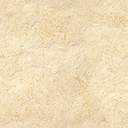 